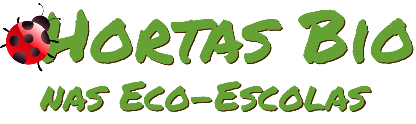 Horta Bio… em casaFicha de RegistoIdentificação da planta escolhidaIdentificação da planta escolhidaNome comum da espécie: FeijãoNome científico: Phaseolus vulgarisQuando colocaste a semente na terra?Atenção: as sementes sem água não germinam! A germinação inicia-se por uma intensa absorção de água.Quando colocaste a semente na terra?Atenção: as sementes sem água não germinam! A germinação inicia-se por uma intensa absorção de água.Data: Início 05/05/2020Data: Início 05/05/2020Quantos dias passaram até ao aparecimento da plântula?Regista este momento com uma fotografia!Não te esqueças: A planta “recém-nascida”, precisa de luz para realizar a fotossíntese, é desta forma que produz o seu próprio alimento.Quantos dias passaram até ao aparecimento da plântula?Regista este momento com uma fotografia!Não te esqueças: A planta “recém-nascida”, precisa de luz para realizar a fotossíntese, é desta forma que produz o seu próprio alimento.Resposta: Começou a surgir no dia 10 de maio de 2020Resposta: Começou a surgir no dia 10 de maio de 2020Registo semanal do desenvolvimento da planta:Gostaríamos que registasses, se possível, semanalmente, o desenvolvimento da tua planta. Se não se notarem modificações significativas, não necessitas de anotar.O que podes e deves registar?Quanto cresceu? Quantas folhas novas? Apareceram ramificações? Apareceu uma florescência, quando? A planta frutificou? A planta ficou com as folhas amareladas? Murchou? Tem parasitas? Atenção:Envia para o teu professor, com esta tabela, um conjunto de fotografias que exibam a evolução do crescimento da planta (4 a 8 fotografias).Registo semanal do desenvolvimento da planta:Gostaríamos que registasses, se possível, semanalmente, o desenvolvimento da tua planta. Se não se notarem modificações significativas, não necessitas de anotar.O que podes e deves registar?Quanto cresceu? Quantas folhas novas? Apareceram ramificações? Apareceu uma florescência, quando? A planta frutificou? A planta ficou com as folhas amareladas? Murchou? Tem parasitas? Atenção:Envia para o teu professor, com esta tabela, um conjunto de fotografias que exibam a evolução do crescimento da planta (4 a 8 fotografias).Semana 1: Depois de 4 dias, após ter plantado as sementes, percebi que a plântula começou a nascer e continuei sempre a regar com água.Semana 1: Depois de 4 dias, após ter plantado as sementes, percebi que a plântula começou a nascer e continuei sempre a regar com água.Semana 2: Nesta semana a plantação começou a crescer.Semana 2: Nesta semana a plantação começou a crescer.Semana 3: Já nesta semana a planta cresceu mais um bocado, o feijão começou a brotar e criou algumas folhas. Semana 3: Já nesta semana a planta cresceu mais um bocado, o feijão começou a brotar e criou algumas folhas. Semana 4: As folhas ficaram maiores e os feijoeiros cresceram. O feijão branco cresceu 24cm e o feijão rajado cresceu 22cm.Semana 4: As folhas ficaram maiores e os feijoeiros cresceram. O feijão branco cresceu 24cm e o feijão rajado cresceu 22cm.Por fim… Descreve-nos como foi feita a sementeira:Foi feita da seguinte forma: Num copo de plástico branco coloquei um bocado de algodão e sementes de feijões brancos, em outro copo vermelho coloquei um bocado de algodão e sementes de feijões rajados. Então coloquei um bocado de água nos dois copos. Como foi realizada a manutenção da tua planta?- A regar com água todos os dias e com a luz do sol.Que materiais utilizaste?-Grãos de feijões (branco e rajado);                                                                                                                                 -Copo descartável;- Algodão;
